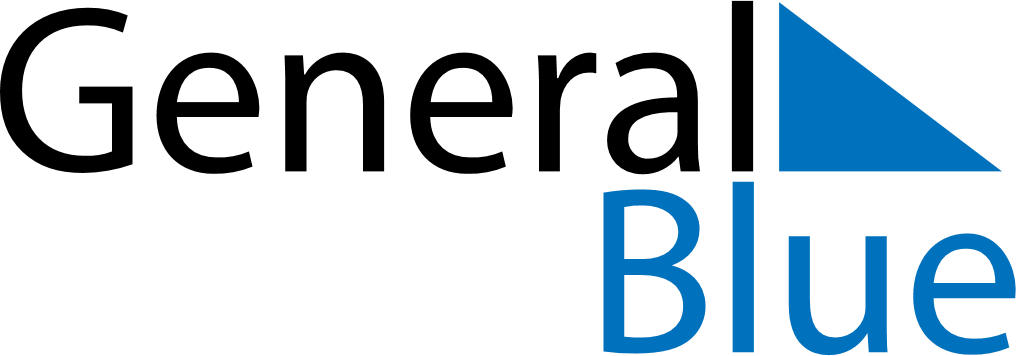 December 2027December 2027December 2027December 2027HungaryHungaryHungaryMondayTuesdayWednesdayThursdayFridaySaturdaySaturdaySunday123445678910111112Saint Nicholas13141516171818192021222324252526Christmas EveChristmas DayChristmas DayBoxing Day2728293031New Year’s Eve